Withdrawing from a CourseTo Withdraw from a course, click on the “Withdraw from a Course” link on the on the left-hand side of the learner dashboard.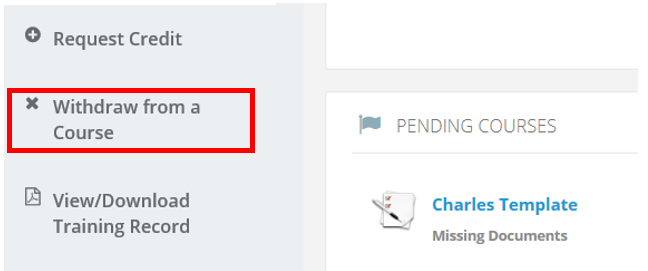 Click on the “Withdraw from a Course” link on the upper left-hand side of your screen.  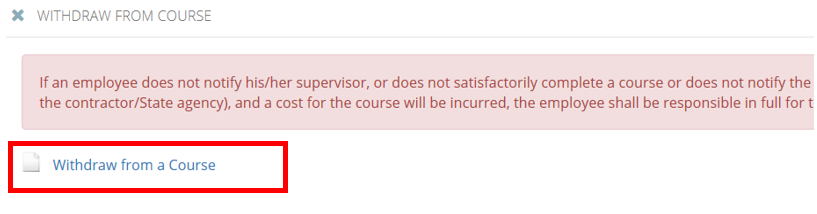 Once selected, a pop-up window with a drop-down menu will appear, asking you to select the course you wish to drop and provide a reason for doing so.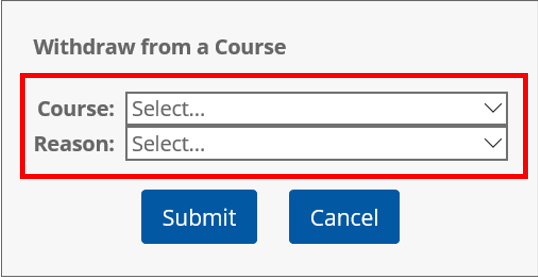 After making your selection, click “Submit” to send the course withdrawal request to the course instructor and/or manager.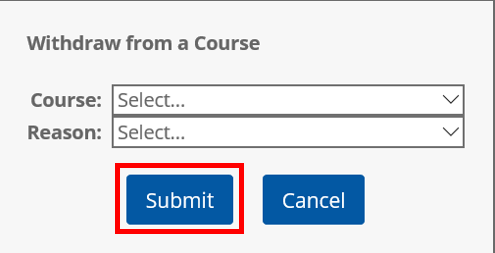 Checking the StatusTo check the status of the course you attempted to withdraw from, simply review the Status section to see whether the withdrawal has been instantly approved or if it requires a waiting or review period.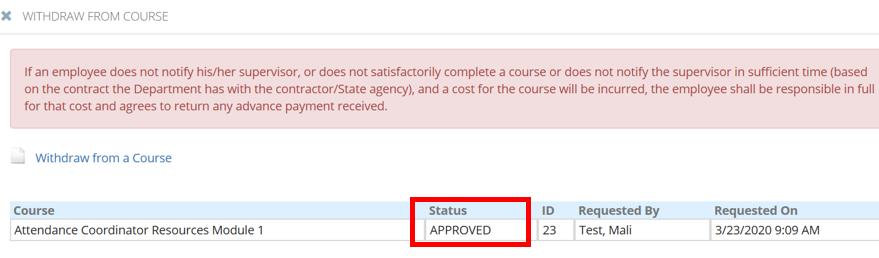 To return to the main screen, click on Dashboard on the left-hand side of the page.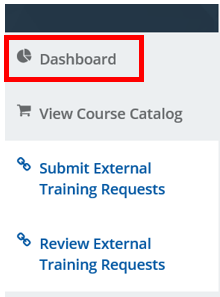 Removing a Course from your CartThere are two ways to remove courses from your cart.Option 1:To remove a course from your cart, click the Cart icon. A small preview of the courses in your cart will deploy. 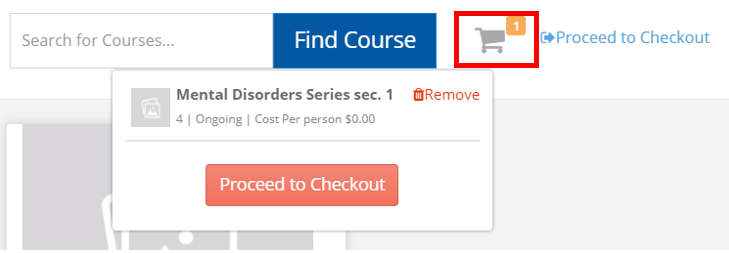 On the right-hand side of each course, a Trash icon will be available. Click that icon to remove the course from your selection. 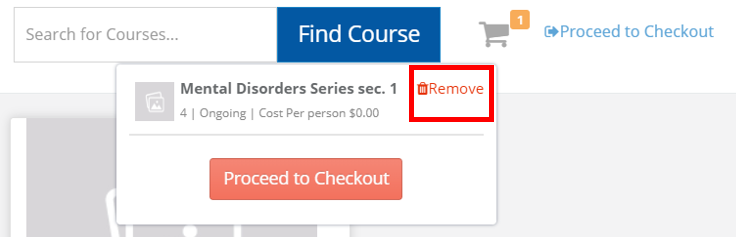 Option 2:If you selected Proceed to Checkout but would like to remove the course from your cart, Select the Remove icon located on the right-hand side of the course listing. 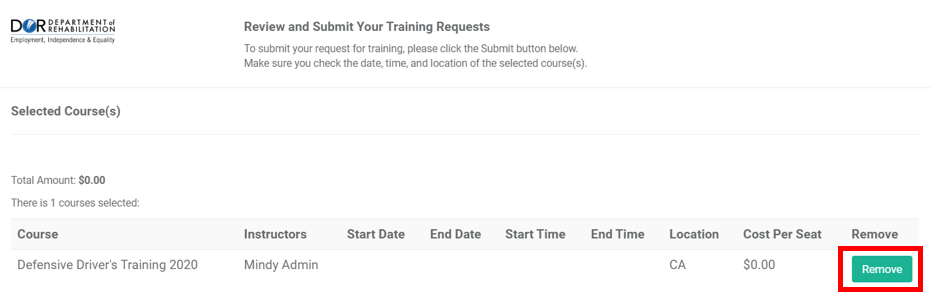 For more information, please visit the Blackboard Learning Management System (LMS) page, located on the DOR website. 